Corrélation entre le programme d’études de Terre-Neuve-et-Labrador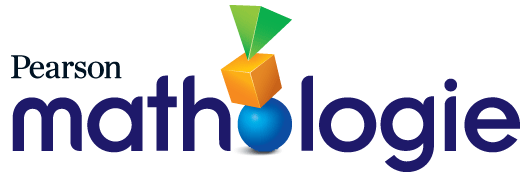  et Mathologie, 6e année (Le nombre) Corrélation entre le programme d’études de Terre-Neuve-et-Labrador et Mathologie, 6e année (Les régularités et les relations : Les régularités)Corrélation entre le programme d’études de Terre-Neuve-et-Labrador et Mathologie, 6e année(Les régularités et les relations : Les variables et les équations)Corrélation entre le programme d’études de Terre-Neuve-et-Labrador et Mathologie, 6e année (La forme et l’espace : Les mesures)Corrélation entre le programme d’études de Terre-Neuve-et-Labrador et Mathologie, 6e année(La forme et l’espace : Les objets à trois dimensions et les figures à deux dimensions)Corrélation entre le programme d’études de Terre-Neuve-et-Labrador et Mathologie, 6e année (La forme et l’espace : Les transformations)Corrélation entre le programme d’études de Terre-Neuve-et-Labrador et Mathologie, 6e année (La statistique et la probabilité : L’analyse de données)Corrélation entre le programme d’études de Terre-Neuve-et-Labrador et Mathologie, 6e année (La statistique et la probabilité : La chance et l’incertitude)Résultats d’apprentissage6e année, Mathologie.caLa progression des apprentissages en mathématiques, 4e à 6e années, Pearson CanadaRésultat d’apprentissage généralDévelopper le sens du nombreRésultat d’apprentissage généralDévelopper le sens du nombreRésultat d’apprentissage généralDévelopper le sens du nombreRésultats d’apprentissage spécifiques6N1 Démontrer une compréhension de la valeur de position pour les nombres :supérieurs à un million;inférieurs à un millième.Le nombre, unité 1 : Les liens entre les nombres et la valeur de position1 : Représenter des nombres plus grands (jusqu’à 1 000 000 et au-delà)2 : Représenter des nombres de différentes façons5 : Approfondissement : Les liens entre les nombres et la valeur de positionLe nombre, unité 3 : Les fractions, les nombres décimaux, les pourcentages et les nombres entiers15 : Représenter des nombres décimaux16 : Comparer et ordonner des nombres décimaux21 : Approfondissement : Les fractions, les nombres décimaux, les pourcentages et les nombres entiersIdée principale : L’ensemble des nombres réels est infini.
Approfondir la compréhension des nombres entiers à l’ensemble des nombres réels
- Approfondir sa compréhension des nombres entiers jusqu’à 1 000 000.- Élargir sa compréhension des nombres décimaux aux millièmes.Idée principale : Les nombres sont reliés de plusieurs façons.
Comparer et ordonner des quantités (multitude ou magnitude) - Comparer, ordonner et situer des nombres entiers en se basant sur la compréhension de la valeur de position et les écrire à l’aide des symboles <, =, >.
- Comparer, ordonner et situer des nombres décimaux en se servant de sa compréhension de la valeur de position.
Composer et décomposer des nombres pour étudier les équivalences- Composer et décomposer des nombres entiers en les divisant de manière standard et non standard (p. ex., 1 000 correspond à 10 centaines ou 100 dizaines).
- Composer et décomposer des nombres décimaux en les divisant de manière standard et non standard (p. ex., 1,6 correspond à 16 dixièmes ou 0,16 dizaine).Idée principale : Les quantités et les nombres peuvent être regroupés ou divisés en unités de taille égale.
Regrouper des quantités en unités de base 10- Écrire et lire des nombres entiers sous plusieurs formes (p. ex., 1 358; mille-trois-cent-cinquante-huit; 1 000 + 300 + 50 + 8).- Comprendre que la valeur d’un chiffre est dix fois plus que la valeur de ce même chiffre lorsqu’il est une position à droite.
- Comprendre que la valeur d’un chiffre est une dixième de la valeur de ce même chiffre lorsqu’il est une position à gauche.
- Écrire et lire des nombres décimaux sous plusieurs formes (p. ex., en chiffres, en utilisant les noms des nombres, en forme développée).6N2 Résoudre des problèmes comportant des nombres entiers positifs et des nombres décimaux.Le nombre, unité 2 : L’aisance avec les nombres entiers6 : Résoudre des problèmes avec des nombres entiers
7 : Estimer la vraisemblance des solutions
9 : Des stratégies de calcul mental12 : Approfondissement : L’aisance avec les nombres entiersLe nombre, unité 4 : Les opérations avec des fractions, des nombres décimaux et des pourcentages22 : Multiplier des nombres décimaux par des nombres à un chiffre24 : Diviser des nombres décimaux par des nombres à un chiffre
26: Additionner et soustraire des nombres décimaux30 : Approfondissement : Les opérations avec des fractions, des nombres décimaux et des pourcentagesIdée principale : Les opérations impliquant des quantités et des nombres nous permettent de déterminer combien il y a d’éléments.Développer la signification conceptuelle des opérations
- Prolonger les modèles de calcul des nombres entiers à de plus grands nombres.
- Démontrer une compréhension des opérations avec des nombres décimaux à l’aide de la modélisation et de stratégies flexibles.
Développer une aisance avec les opérations 
- Résoudre des calculs de nombres entiers en utilisant des stratégies efficaces (p. ex., faire un calcul mental, utiliser des algorithmes, calculer le coût d’une transaction et la monnaie due, économiser de l’argent pour effectuer un achat).
- Résoudre des problèmes de calcul de nombres décimaux en utilisant des stratégies efficaces.6N3 Démontrer une compréhension des concepts de facteur et de multiple en :déterminant des multiples et des facteurs de nombres inférieurs à 100;identifiant des nombres premiers et des nombres composés;résolvant des problèmes qui nécessite l’utilisation des multiples et des facteurs.Le nombre, unité 1 : Les liens entre les nombres et la valeur de position3 : Identifier les facteurs et les multiples
4 : Identifier des nombres premiers et composés5 : Approfondissement : Les liens entre les nombres et la valeur de positionIdée principale : Les nombres sont reliés de plusieurs façons.
Composer et décomposer des nombres pour étudier les équivalences
- Décomposer des nombres en facteurs premiers.
Idée principale : Les opérations impliquant des quantités et des nombres nous permettent de déterminer combien il y a d’éléments.Étudier les nombres et leurs propriétés arithmétiques
- Déterminer si un nombre est un multiple de n’importe quel nombre à un chiffre.- Examiner et classifier des nombres entiers en fonction de leurs propriétés (p. ex., pair/impair; premier; composé; divisible par 2, 5, 10).
- Déterminer des multiples et des facteurs de nombres en utilisant des stratégies flexibles.
- Distinguer et étudier les propriétés des nombres premiers et composés (p. ex., la décomposition en facteurs premiers).
Développer une aisance avec les opérations
- Se rappeler aisément les faits de multiplication et de division jusqu’à 100.6N4 Établir un lien entre des fractions impropres et des nombres fractionnaires.Le nombre, unité 3 : Les fractions, les nombres décimaux, les pourcentages et les nombres entiers13 : Représenter des fractions14 : Comparer et ordonner des fractions21 : Approfondissement : Les fractions, les nombres décimaux, les pourcentages et les nombres entiersIdée principale : Les nombres sont reliés de plusieurs façons.
Comparer et ordonner des quantités (multitude ou magnitude)
- Comparer, ordonner et situer des fractions en utilisant des stratégies flexibles (p. ex., comparer des modèles; créer des dénominateurs ou numérateurs communs).
Estimer des quantités et des nombres
- Estimer la taille et la magnitude des fractions en les comparant à des repères.
Composer et décomposer des nombres pour étudier les équivalences
- Modéliser des formes équivalentes de fractions impropres et de nombres fractionnaires à l’aide de stratégies.6N5 Démontrer une compréhension du rapport de façon concrète, imagée et symbolique.Le nombre, unité 2 : L’aisance avec les nombres entiers11 : Explorer des rapports
12 : Approfondissement : L’aisance avec les nombres entiersIdée principale : Les nombres sont reliés de plusieurs façons.
Utiliser des rapports, des taux, des proportions et des pourcentages crée une relation entre des quantités
- Comprendre le concept des rapports comme étant une relation entre deux quantités (p. ex., 3 victoires pour 2 défaites).6N6 Démontrer une compréhension de pourcentage (se limitant aux nombres entiers positifs), de façon concrète, imagée et symbolique.Le nombre, unité 3 : Les fractions, les nombres décimaux, les pourcentages et les nombres entiers18 : Décrire les relations entre des fractions, des nombres décimaux et des pourcentages21 : Approfondissement : Les fractions, les nombres décimaux, les pourcentages et les nombres entiersIdée principale : Les nombres sont reliés de plusieurs façons.
Composer et décomposer des nombres pour étudier les équivalences
- Modéliser et expliquer les relations entre les fractions, les nombres décimaux et les pourcentages.- Convertir aisément une représentation en une autre.6N7 Démontrer une compréhension du nombre entier, de façon concrète, imagée et symbolique.Le nombre, unité 3 : Les fractions, les nombres décimaux, les pourcentages et les nombres entiers19 : Représenter des nombres entiers
20 : Comparer et ordonner des nombres entiers21 : Approfondissement : Les fractions, les nombres décimaux, les pourcentages et les nombres entiersIdée principale : L’ensemble des nombres réels est infini.
Approfondir la compréhension des nombres entiers à l’ensemble des nombres réels- Élargir sa compréhension des nombres entiers aux nombres négatifs.6N8 Démontrer une compréhension de la multiplication et de la division de nombres décimaux (où le multiplicateur est un nombre entier positif à un chiffre et le diviseur est un nombre entier strictement positif à un chiffre).Le nombre, unité 4 : Les opérations avec des fractions, des nombres décimaux et des pourcentages22 : Multiplier des nombres décimaux par des nombres à un chiffre24 : Diviser des nombres décimaux par des nombres à un chiffre
30 : Approfondissement : Les opérations avec des fractions, des nombres décimaux et des pourcentagesIdée principale : Les opérations impliquant des quantités et des nombres nous permettent de déterminer combien il y a d’éléments.Développer la signification conceptuelle des opérations
- Démontrer une compréhension des opérations avec des nombres décimaux à l’aide de la modélisation et de stratégies flexibles.Développer une aisance avec les opérations
- Résoudre des problèmes de calcul de nombres décimaux en utilisant des stratégies efficaces.6N9 Expliquer et appliquer la priorité des opérations, les exposants non compris, avec et sans l’aide de la technologie (se limitant à l’ensemble des nombres entiers positifs).Le nombre, unité 2 : L’aisance avec les nombres entiers8 : L’ordre des opérations12 : Approfondissement : L’aisance avec les nombres entiersIdée principale : Les opérations impliquant des quantités et des nombres nous permettent de déterminer combien il y a d’éléments.
Étudier les nombres et leurs propriétés arithmétiques
- Appliquer l’ordre (ou la priorité) des opérations aux nombres entiers et expliquer ce qui se produit lorsque l’ordre n’est pas respecté.Résultats d’apprentissage6e année, Mathologie.caLa progression des apprentissages en mathématiques, 4e à 6e années, Pearson CanadaRésultat d’apprentissage général
Décrire le monde et résoudre des problèmes à l’aide des régularitésRésultat d’apprentissage général
Décrire le monde et résoudre des problèmes à l’aide des régularitésRésultat d’apprentissage général
Décrire le monde et résoudre des problèmes à l’aide des régularitésRésultats d’apprentissage spécifiques6RR1 Démontrer une compréhension des relations qui existent dans des tableaux de valeurs pour résoudre des problèmes.La modélisation et l’algèbre, unité 1 : La modélisation
1 : Examiner les régularités et les relations dans des tableaux et des diagrammes
2 : Résoudre des problèmes4 : Approfondissement : La modélisationIdée principale : On peut décrire des régularités de façon mathématique.Représenter des régularités, des relations et des fonctions- Représenter une suite de nombres ou de formes à l’aide d’un tableau de valeurs en appariant la valeur du terme à un numéro de terme (rang).
- Représenter un contexte ou problème mathématique à l’aide d’expressions ou d’équations en utilisant des variables pour représenter les inconnues.Généraliser et analyser des régularités, des relations et des fonctions- Expliquer la règle pour des suites numériques, y compris le point de départ et le changement (p. ex., pour : 16, 22, 28, 34... Commence à 16 et ajoute 6 chaque fois).
- Décrire des suites de nombres et de formes en utilisant des mots et des nombres.- Prédire la valeur d’un terme donné dans une suite de nombres ou de formes à l’aide de règles de régularité.
- Décrire la relation entre deux suites numériques (p. ex., en 4 pas, elle parcourt 3 mètres).6RR2 Représenter et décrire des régularités et des relations à l’aide de graphiques et de tableaux.La modélisation et l’algèbre, unité 1 : La modélisation
1 : Examiner les régularités et les relations dans des tableaux et des diagrammes
2 : Résoudre des problèmes4 : Approfondissement : La modélisationIdée principale : On peut décrire des régularités de façon mathématique.Représenter des régularités, des relations et des fonctions- Représenter une suite de nombres ou de formes à l’aide d’un tableau de valeurs en appariant la valeur du terme à un numéro de terme (rang).
- Représenter un contexte ou problème mathématique à l’aide d’expressions ou d’équations en utilisant des variables pour représenter les inconnues.Généraliser et analyser des régularités, des relations et des fonctions- Expliquer la règle pour des suites numériques, y compris le point de départ et le changement (p. ex., pour : 16, 22, 28, 34... Commence à 16 et ajoute 6 chaque fois).
- Décrire des suites de nombres et de formes en utilisant des mots et des nombres.- Prédire la valeur d’un terme donné dans une suite de nombres ou de formes à l’aide de règles de régularité.
- Décrire la relation entre deux suites numériques (p. ex., en 4 pas, elle parcourt 3 mètres).Résultats d’apprentissage6e année, Mathologie.caLa progression des apprentissages en mathématiques, 4e à 6e années, Pearson CanadaRésultat d’apprentissage généralReprésenter des expressions algébriques de plusieurs façonsRésultat d’apprentissage généralReprésenter des expressions algébriques de plusieurs façonsRésultat d’apprentissage généralReprésenter des expressions algébriques de plusieurs façonsRésultats d’apprentissage spécifiques6RR3 Représenter des généralisations provenant de relations numériques à l’aide d’équations ayant des lettres pour variables.La modélisation et l’algèbre, unité 2 : Les variables et les équations7 : Représenter des généralisations dans des régularités10 : Approfondissement : Les variables et les équationsLa mesure, unité 1A : Le périmètre, l’aire, le volume et la capacité
1 : Déterminer le périmètre des polygones
2 : Déterminer l’aire des rectanglesIdée principale : On peut représenter les régularités et les relations à l’aide de symboles, d’équations et d’expressions.Utiliser des variables, des expressions algébriques et des équations pour représenter des relations mathématiques- Comprendre qu’une quantité inconnue (c.-à-d., une variable) peut être représentée par un symbole ou une lettre (p. ex., 13 – □ = 8; 4n = 12).
- Utiliser avec aisance des symboles et des lettres pour représenter des quantités inconnues dans des équations (p. ex., savoir que les équations 4 + □ = 7, 4 + x = 7 et 4 + y = 7 représentent toutes la même équation, dans laquelle □, x et y représentent la même valeur).- Interpréter et écrire des expressions algébriques (p. ex., 2n signifie deux fois un nombre; soustraire un nombre de 7 peut s’écrire 7 – n).- Comprendre qu’une variable est une quantité qui peut varier (p. ex., dans 5s, s peut avoir n’importe quelle valeur).6RR4 Démontrer et expliquer la signification de maintien de l’égalité, de façon concrète et imagée.La modélisation et l’algèbre, unité 2 : Les variables et les équations6 : Examiner l’égalité dans des équations10 : Approfondissement : Les variables et les équationsIdée principale : On peut représenter les régularités et les relations à l’aide de symboles, d’équations et d’expressions.Comprendre l’égalité et l’inégalité, et développer les propriétés généralisées des nombres et des opérations- Comprendre qu’un signe d’égalité entre deux expressions qui contiennent des variables indique que les expressions sont équivalentes (p. ex., 5n – 4 = 3n; 3r = 2 + s).- Étudier et modéliser la signification de maintenir l’égalité dans des équations qui contiennent une seule variable (p. ex., 3x = 12).Résultats d’apprentissage6e année, Mathologie.caLa progression des apprentissages en mathématiques, 4e à 6e années, Pearson CanadaLa progression des apprentissages en mathématiques, 4e à 6e années, Pearson CanadaRésultat d’apprentissage général
Résoudre des problèmes à l’aide de mesures directes ou indirectesRésultat d’apprentissage général
Résoudre des problèmes à l’aide de mesures directes ou indirectesRésultat d’apprentissage général
Résoudre des problèmes à l’aide de mesures directes ou indirectesRésultats d’apprentissage spécifiques6FE1 Démontrer une compréhension des angles en :identifiant des exemples d’angles dans l’environnement;classifiant des angles selon leur mesure;estimant la mesure de différents angles, en utilisant des angles de 45°, de 90° et de 180° comme angles de référence;déterminant la mesure des angles en degrés;dessinant et en étiquetant des angles lorsque leur mesure est donnée.La géométrie, unité 1A : Les figures à 2D et les angles1 : Classer et mesurer des angles2 : Mesurer et construire des angles6 : Approfondissement : Les figures à 2D et les anglesIdée principale : Plusieurs choses dans notre monde (p. ex., les objets, les espaces, les événements) ont des attributs qui peuvent être mesurés et comparés. Comprendre les propriétés qui peuvent être mesurées, comparées et ordonnées
- Comprendre qu’un angle est une propriété qui peut être mesurée et comparée.
- Comprendre que les angles sont additifs (p. ex., 90° peut être visualisé comme neuf secteurs de 10° chacun).
Idée principale : Attribuer une unité à une propriété continue nous permet de prendre des mesures et faire des comparaisons. Choisir et utiliser des unités pour estimer, mesurer, représenter et comparer
- Mesurer, représenter et estimer des angles à l’aide de degrés.Idée principale : On peut analyser les figures à 2D et les solides à 3D et les classifier de différentes façons selon leurs propriétés. Examiner les attributs et les propriétés géométriques des figures à 2D et des solides à 3D
- Dessiner, comparer et classifier des angles (c.-à-d., droit, aigu, obtus, plat, rentrant).6FE2 Démontrer que la somme des angles intérieurs d’un :triangle est égale à 180°;quadrilatère est égale à 360°.La géométrie, unité 1A : Les figures à 2D et les angles3 : Classer des triangles4 : Nommer et construire des triangles6 : Approfondissement : Les figures à 2D et les anglesIdée principale : Attribuer une unité à une propriété continue nous permet de prendre des mesures et faire des comparaisons. Comprendre les relations entre les unités mesurées
- Examiner les angles intérieurs de triangles et faire des généralisations quant à leur somme (c.-à-d., la somme des angles d’un triangle est de 180°).6FE3 Développer et appliquer une formule pour déterminer :le périmètre de polygones;l’aire de rectangles;le volume de prismes droits à base rectangulaire.La mesure, unité 1A : Le périmètre, l’aire, le volume et la capacité
1 : Déterminer le périmètre des polygones
2 : Déterminer l’aire des rectangles
4 : Déterminer le volume des prismes droits à base rectangulaire
6 : Approfondissement : Le périmètre, l’aire, le volume et la capacitéIdée principale : On peut représenter les régularités et les relations à l’aide de symboles, d’équations et d’expressions.Utiliser des variables, des expressions algébriques et des équations pour représenter des relations mathématiques
- Représenter des relations et des algorithmes généralisés à l’aide d’expressions et d’équations qui contiennent des variables (p. ex., P = 2L + 2l).Idée principale : Attribuer une unité à une propriété continue nous permet de prendre des mesures et faire des comparaisons.
Choisir et utiliser des unités pour estimer, mesurer, représenter et comparer
- Mesurer, représenter et estimer le périmètre et l’aire de polygones réguliers et irréguliers.
Comprendre les relations entre les unités mesurées
- Développer des stratégies pour calculer l’aire et le périmètre des rectangles et faire des généralisations quant à leur emploi.
- Développer des stratégies et des formules pour calculer le volume de prismes droits à base rectangulaire et faire des généralisations quant à leur emploi.Résultats d’apprentissage6e année, Mathologie.caLa progression des apprentissages en mathématiques, 4e à 6e années, Pearson CanadaRésultat d’apprentissage général
Décrire les propriétés d’objets à trois dimensions et de figures à deux dimensions, et analyser les relations qui existent entre ellesRésultat d’apprentissage général
Décrire les propriétés d’objets à trois dimensions et de figures à deux dimensions, et analyser les relations qui existent entre ellesRésultat d’apprentissage général
Décrire les propriétés d’objets à trois dimensions et de figures à deux dimensions, et analyser les relations qui existent entre ellesRésultats d’apprentissage spécifiques 6FE4 Construire et comparer des triangles, y compris les triangles :scalènes;isocèles;équilatéraux;rectangles;obtusangles;acutanglesorientés de différentes façons.La géométrie, unité 1A : Les figures à 2D et les angles3 : Classer des triangles4 : Nommer et construire des triangles6 : Approfondissement : Les figures à 2D et les anglesIdée principale : On peut analyser les figures à 2D et les solides à 3D et les classifier de différentes façons selon leurs propriétés.Examiner les attributs et les propriétés géométriques des figures à 2D et des solides à 3D
- Trier, décrire, construire et classifier des polygones en fonction des propriétés relatives à leurs côtés (p. ex., parallèles, perpendiculaires, réguliers/irréguliers).- Trier, décrire et classifier les figures à 2D en fonction de leurs propriétés géométriques (p. ex., longueurs de côté, angles, diagonales).
- Classifier les figures à 2D dans une hiérarchie basée sur leurs propriétés (p. ex., les rectangles sont un sous-ensemble des parallélogrammes).6FE5 Décrire et comparer les côtés et les angles de polygones réguliers et de polygones irréguliers.La géométrie, unité 1A : Les figures à 2D et les angles5 : Examiner des polygones6 : Approfondissement : Les figures à 2D et les anglesIdée principale : On peut analyser les figures à 2D et les solides à 3D et les classifier de différentes façons selon leurs propriétés.Examiner les attributs et les propriétés géométriques des figures à 2D et des solides à 3D- Trier, décrire, construire et classifier des polygones en fonction des propriétés relatives à leurs côtés (p. ex., parallèles, perpendiculaires, réguliers/irréguliers).- Trier, décrire et classifier les figures à 2D en fonction de leurs propriétés géométriques (p. ex., longueurs de côté, angles, diagonales).Résultats d’apprentissage6e année, Mathologie.caLa progression des apprentissages en mathématiques, 4e à 6e années, Pearson CanadaRésultat d’apprentissage général
Décrire et analyser les positions et les déplacements d’objets et de figuresRésultat d’apprentissage général
Décrire et analyser les positions et les déplacements d’objets et de figuresRésultat d’apprentissage général
Décrire et analyser les positions et les déplacements d’objets et de figuresRésultats d’apprentissage spécifiques 6FE6 Effectuer une combinaison de translation(s), de rotation(s) et (ou) de réflexion(s) d’une seule figure à deux dimensions, avec et sans l’aide de la technologie, en dessiner l’image obtenue et la décrire.La géométrie, unité 2A : Les transformations7 : Rotation de figures sur une grille
8 : Des transformations simples sur une grille
9 : Combiner des transformations sur une grille
12 : Approfondissement : Les transformationsIdée principale : On peut transformer les figures à 2D et les solides à 3D de plusieurs façons et analyser les changements. 
Étudier les figures à 2D et les solides à 3D en appliquant et en visualisant des transformations- Déterminer, décrire et effectuer des transformations simples (c.-à-d., translation, réflexion ou rotation) sur des figures à 2D.
- Déterminer, décrire, appliquer et créer une combinaison de transformations successives sur des figures à 2D.6FE7 Effectuer une combinaison de transformations successives appliquées à des figures à deux dimensions pour créer un motif, puis identifier et décrire les transformations qui ont été effectuées.La géométrie, unité 2A : Les transformations9 : Combiner des transformations sur une grille
12 : Approfondissement : Les transformationsIdée principale : On peut transformer les figures à 2D et les solides à 3D de plusieurs façons et analyser les changements. 
Étudier les figures à 2D et les solides à 3D en appliquant et en visualisant des transformations- Déterminer, décrire et effectuer des transformations simples (c.-à-d., translation, réflexion ou rotation) sur des figures à 2D.
- Déterminer, décrire, appliquer et créer une combinaison de transformations successives sur des figures à 2D.6FE8 Identifier et tracer des points dans le premier quadrant d’un plan cartésien dont les paires ordonnées sont composées de nombres entiers positifs.La géométrie, unité 2A : Les transformations10 : Situer et lire des coordonnées11 : Des transformations sur un plan cartésien12 : Approfondissement : Les transformationsIdée principale : On peut situer des objets dans l’espace et les observer selon différentes perspectives. Situer et cartographier des objets dans l’espace - Approfondir sa compréhension du plan cartésien comme étant un système de coordonnées qui utilise des axes perpendiculaires.- Tracer et situer des points dans un plan cartésien, et relier l’emplacement aux deux axes (en se limitant au premier quadrant).6FE9 Effectuer et décrire une transformation d’une figure à deux dimensions dans le premier quadrant d’un plan cartésien (se limitant à des sommets dont les coordonnées sont des nombres entiers positifs).La géométrie, unité 2A : Les transformations11 : Des transformations sur un plan cartésien12 : Approfondissement : Les transformationsIdée principale : On peut situer des objets dans l’espace et les observer selon différentes perspectives. Situer et cartographier des objets dans l’espace- Tracer et situer des points dans un plan cartésien, et relier l’emplacement aux deux axes (en se limitant au premier quadrant).
- Analyser et situer les sommets de figures à 2D dans un plan cartésien après leur transformation (en se limitant au premier quadrant).Résultats d’apprentissage6e année, Mathologie.caLa progression des apprentissages en mathématiques, 4e à 6e années, Pearson CanadaRésultat d’apprentissage général
Recueillir, présenter et analyser des données afin de résoudre des problèmesRésultat d’apprentissage général
Recueillir, présenter et analyser des données afin de résoudre des problèmesRésultat d’apprentissage général
Recueillir, présenter et analyser des données afin de résoudre des problèmesRésultats d’apprentissage spécifiques6SP1 Créer, étiqueter et interpréter des diagrammes à ligne, pour en tirer des conclusions.Le traitement des données, unité 1 : Le traitement des données1 : Explorer des diagrammes linéaires6 : Approfondissement : Le traitement des donnéesIdée principale : Formuler des questions, recueillir des données et regrouper ces données dans des représentations visuelles ou graphiques nous aide à comprendre, prédire et interpréter des situations incertaines, variables ou aléatoires. Recueillir des données et les organiser en catégories
- Faire la distinction entre des données discrètes (p. ex., le nombre de votes) et des données continues (p. ex., la hauteur).
Concevoir des représentations graphiques des données recueillies
- Représenter des données graphiquement en utilisant la correspondance multivoque à l’aide d’échelles appropriées et de graduations appropriées des axes (p. ex., chaque symbole dans un diagramme à pictogrammes représente 10 personnes).
- Choisir et justifier son choix de représentations visuelles appropriées pour afficher des données discrètes (p. ex., diagramme à bandes) et continues (p. ex., diagramme à ligne brisée).6SP2 Choisir, justifier et utiliser des méthodes de collecte de données, y compris :des questionnaires;des expériences;la consultation de bases de données;la consultation de la presse électronique.Le traitement des données, unité 1 : Le traitement des données
3 : Collecter et organiser des données6 : Approfondissement : Le traitement des donnéesIdée principale : Formuler des questions, recueillir des données et regrouper ces données dans des représentations visuelles ou graphiques nous aide à comprendre, prédire et interpréter des situations incertaines, variables ou aléatoires. Recueillir des données et les organiser en catégories
- Concevoir des organisateurs pour faciliter la collecte de données (p. ex., créer un tableau de pointage ou un tracé linéaire dans une grille pour regrouper les données d’un sondage).- Choisir une méthode appropriée pour recueillir des données (p. ex., par expérience, observation, enquête) en fonction de la question posée, et justifier son choix.6SP3 Tracer des graphiques à partir de données recueillies et les analyser pour résoudre des problèmes.Le traitement des données, unité 1 : Le traitement des données3 : Collecter et organiser des données
4 : Interpréter des diagrammes pour résoudre des problèmes6 : Approfondissement : Le traitement des donnéesIdée principale : Formuler des questions, recueillir des données et regrouper ces données dans des représentations visuelles ou graphiques nous aide à comprendre, prédire et interpréter des situations incertaines, variables ou aléatoires.
Concevoir des représentations graphiques des données recueillies
- Représenter des données graphiquement en utilisant la correspondance multivoque à l’aide d’échelles appropriées et de graduations appropriées des axes (p. ex., chaque symbole dans un diagramme à pictogrammes représente 10 personnes).
- Choisir et justifier son choix de représentations visuelles appropriées pour afficher des données discrètes (p. ex., diagramme à bandes) et continues (p. ex., diagramme à ligne brisée).
Lire et interpréter des représentations de données et analyser la variabilité
- Lire et interpréter des représentations de données en faisant des correspondances multivoques.Tirer des conclusions en faisant des inférences et justifier ses décisions en fonction des données recueillies
- Tirer des conclusions en fonction des données présentées.- Interpréter les résultats de données présentées graphiquement en se basant sur des sources primaires (p. ex., un sondage mené en classe) et secondaires (p. ex., un reportage d’actualité en ligne).Résultats d’apprentissage6e année, Mathologie.caLa progression des apprentissages en mathématiques, 4e à 6e années, Pearson CanadaRésultat d’apprentissage général
Utiliser des probabilités expérimentale ou théorique pour représenter et résoudre des problèmes comportant des incertitudesRésultat d’apprentissage général
Utiliser des probabilités expérimentale ou théorique pour représenter et résoudre des problèmes comportant des incertitudesRésultat d’apprentissage général
Utiliser des probabilités expérimentale ou théorique pour représenter et résoudre des problèmes comportant des incertitudesRésultats d’apprentissage spécifiques6SP4 Démontrer une compréhension de la probabilité en :identifiant tous les résultats possibles d’une expérience de probabilité;faisant la distinction entre la probabilité expérimentale et la probabilité théorique;déterminant la probabilité théorique d’événements à partir des résultats d’une expérience de probabilité;déterminant la probabilité expérimentale des résultats obtenus lors d’une expérience de probabilité;comparant, pour une expérience, les résultats expérimentaux et la probabilité théorique.Le traitement des données, unité 2 : La probabilité
7 : Explorer la probabilité théorique8 : Des événements indépendants
9 : Mener des expériences10 : Approfondissement : La probabilitéIdée principale : Formuler des questions, recueillir des données et regrouper ces données dans des représentations visuelles ou graphiques nous aide à comprendre, prédire et interpréter des situations incertaines, variables ou aléatoires.Recueillir des données et les organiser en catégories
- Noter les résultats de plusieurs essais d’expériences simples.Utiliser le langage et les outils du hasard pour décrire et prévoir les événements
- Déterminer la probabilité de résultats en se servant d’un continuum de probabilités qui emploie des mots (p. ex., impossible, peu probable, probable, certain).- Faire la distinction entre des événements également probables (p. ex., pile ou face avec une pièce de monnaie) et des événements qui ne sont pas également probables (p. ex., une roue avec des sections de taille différente).- Déterminer l’espace échantillonnal d’événements indépendants dans une expérience (p. ex., retourner une tasse, piger un cube de couleur dans un sac).
- Étudier et calculer la probabilité expérimentale (c.-à-d., la fréquence relative) d’événements simples (p. ex., 5 lancers d’une pièce de monnaie qui tombent sur face 3 fois donnent ).